Рабочая карта (Ф.И.)______________________________________7 классТема урока:_______________________Вывод 1: Сила - ___________________________________________________________________________________________________________________Вывод 2: Деформацией называется __________________________________________________________________________________________Вывод 3: Обозначается сила буквой____. Единица измерения силы – Ньютон, обозначается _____Вывод 4: Результат действия силы на тело зависит от:1._______________________________________________________________2._______________________________________________________________3._______________________________________________________________Вывод 5: _____________________________________________ называется всемирным тяготением.Вывод 6:1.Сила притяжения между телами тем ___________, чем __________ массы этих тел (прямая зависимость).2.Сила притяжения между телами тем __________, чем _________ расстояние между ними (обратная зависимость). Вывод 7: _____________________________________________, называется силой тяжести. Обозначается:  _________________________________ Вывод 8: Сила тяжести _____________ пропорциональна массе этого тела.       Задача 1: Почему воз так и остался на месте?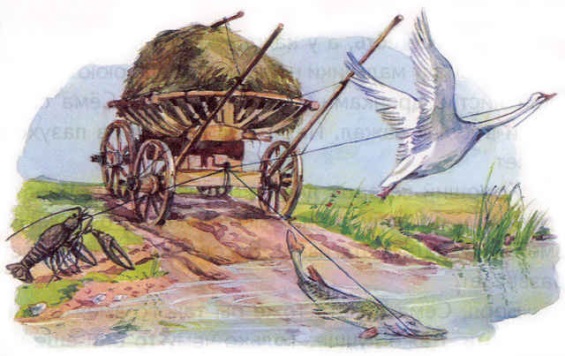 Задача 2: Кто из животных обладает большей силой тяжести?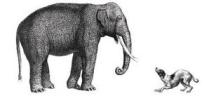 400кг                               20 кгРабочая карта (Ф.И.)______________________________________7 классТема урока:_______________________Вывод 1: Сила - ___________________________________________________________________________________________________________________Вывод 2: Деформацией называется __________________________________________________________________________________________Вывод 3: Обозначается сила буквой____. Единица измерения силы – Ньютон, обозначается _____Вывод 4: Результат действия силы на тело зависит от:1._______________________________________________________________2._______________________________________________________________3._______________________________________________________________Вывод 5: _____________________________________________ называется всемирным тяготением.Вывод 6:1.Сила притяжения между телами тем ___________, чем __________ массы этих тел (прямая зависимость).2.Сила притяжения между телами тем __________, чем _________ расстояние между ними (обратная зависимость). Вывод 7: _____________________________________________, называется силой тяжести. Обозначается:  _________________________________ Вывод 8: Сила тяжести _____________ пропорциональна массе этого тела.       Задача 1: Почему воз так и остался на месте?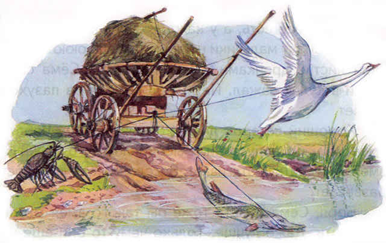 Задача 2: Кто из животных обладает большей силой тяжести?400кг                               20 кг